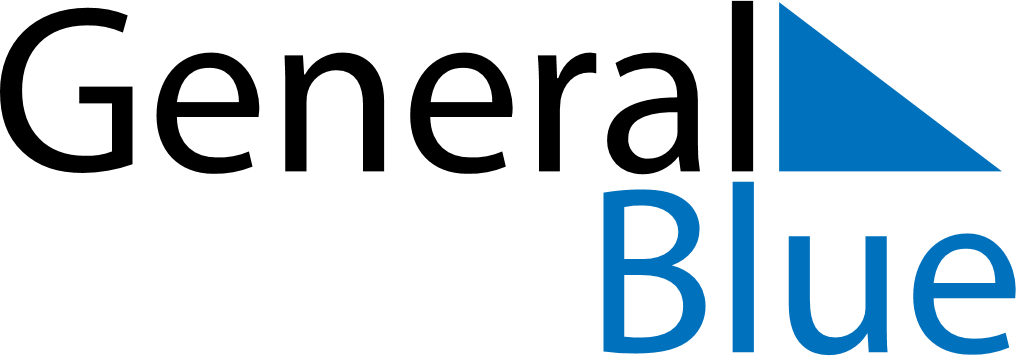 February 2019February 2019February 2019CanadaCanadaMondayTuesdayWednesdayThursdayFridaySaturdaySunday123Groundhog Day4567891011121314151617Valentine’s Day1819202122232425262728